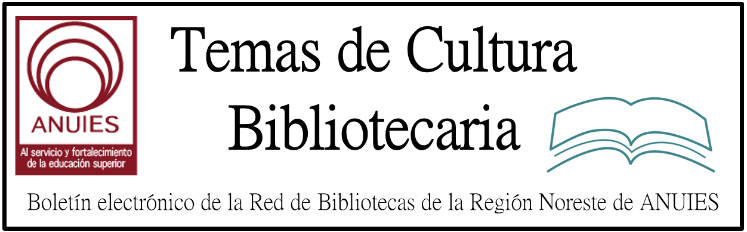 Contenidos de este númeroThe Faces of Leadership | EditorialBy Rebecca T. Miller  Here you’ll find a snapshot of what leadership in school libraries looks like. Among the five individuals cited in this year’s competition for our School Librarian of the Year award—with thanks for the support of sponsor Scholastic Library Publishing—there is much to be celebrated. The 2017 honorees illustrate today’s state-of-the-art approach to the work, and point the way forward for anyone who wants to make a positive impact on kids’ lives and learning.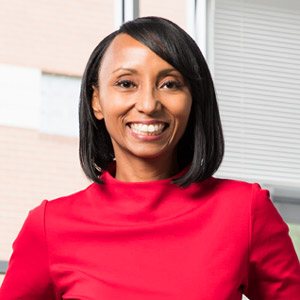 I am so excited for the 616 children at the Ed White E-STEM Magnet School in El Lago, TX. In Tamiko Brown, SLJ’s 2017 School Librarian of the Year “Rising Star” they have a guide to learning who is inspirational, collaborative, creative, and tireless. She has transformed the library space to fully embrace the school’s STEM focus—an alignment in goals that won the praise of Ed White’s principal Matthew Paulson and ensures her program’s relevance for teachers and students alike. She further innovated by bringing STEM learning to classrooms with mobile maker space carts, and enabled kids to stay engaged with kits to take home.Brown brings the full package, having fostered a learning hub for the school, which is tightly tied to curricular goals, while keeping an eye on the whole child, with initiatives to engage key adults around them. Her space is already humming, and with the passage of a $487 million school bond, there’s a new library on the horizon. Brown’s vision, no doubt, will make a lasting mark.And she is just one of the faces of leadership we are celebrating with this award. As we headed into 2017, the award’s fourth year, SLJ executive editor Kathy Ishizuka innovated as well. Every year, we have been amazed and impressed by the quality and volume of the competition. This time, she explored ways to make the annual prize process even more impactful by highlighting more individuals.Enter SLJ’s 2017 School Librarian Heroes. The tag “Finalist” doesn’t begin to signal the excellence throughout the nominations we received, and, ultimately it falls short of celebrating those named. Instead, we decided to call them what they are: heroes.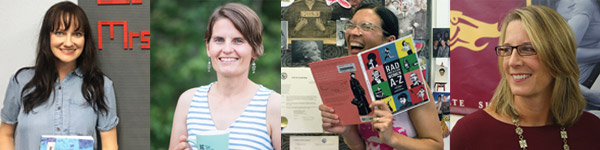 From left: Alisha Wilson, April Wathen, Liz Phipps Soeiro, Jan WilsonAlisha Wilson, our Maker Hero, transitioned from a position teaching language arts to the library at Booker T. Washington High School in Pensacola, FL, in 2015 and turned it into an Innovation Center for creating. Hero of Equitable Access April Wathen is a teacher librarian at George Washington Carver Elementary School in Lexington Park, MD. She strives to build self-confidence in her kids in this Title I school, along with a plethora of academic skills.A grants wizard, Wathen brought in more than $18,000 in funding to her campus. Meanwhile, at the Cambridgeport School in Cambridge, MA, Liz Phipps Soeiro, SLJ’s Hero of Family Outreach, carries her whole-family approach to service well beyond school hours. With her summer book bike program, Phipps Soeiro delivers on the literacy mission when school is out. Jan Wilson, our Hero of Collaboration, claims not to have “done anything on [her] own,” she says—and that’s a good thing. Her efforts at Brookwood High School in Snellville, GA, make an impact because of effective partnerships.These are the faces of leadership. They epitomize the great work being done across the field in schools large and small. We celebrate them, learn from them, and aspire to be more like them every day.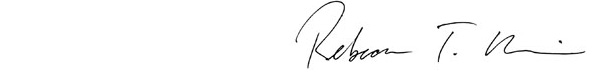 Rebecca T. Miller
Editor-in-Chief
rmiller@mediasourceinc.comhttp://www.slj.com/2017/09/opinion/editorial/faces-leadership-editorial/Digital vs Print: Taking a Position as an Academic Librarian | From the Bell TowerBy Steven Bell  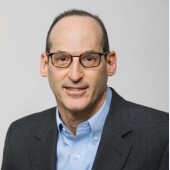 As collections transition to digital and print finds its way into remote storage sites, how does our profession respond to research that favors print over digital for reading comprehension, learning, and meeting student preferences?Whether we are intentional about it or when events beyond our control force it on us, academic librarians are experiencing a shift from print to digital. At my own library, print periodicals were once so voluminous they required their own 5,000 square foot space. Now you can walk by what remains of it in seconds, barely noticing the existence of a print journal collection. Just recently, we added 200,000 ebooks as part of a consortial collection. Our new bookshelves fill up with fresh print titles every week, a sign that the predicted death of print is unlikely to occur anytime in the not-so-near future. That said, our community members who prefer print would rightly find alarm in the way the scale has tipped in favor of digital. If you believe some recent research, this trend is more than just bothersome to print lovers; it might actually be detrimental to student learning and success.WHERE DIGITAL SHINESWhile the shift to digital has failed to yield any significant savings to academic libraries, it has offered other benefits. It’s eliminated much of the past drudge work of issue check-in, labor devoted to locating lost materials and replacing them, manual photocopying for interlibrary loan, and other print-related chores. Just ask a community member if they would rather spend an hour commuting to your library for a trip to the stacks over seamlessly connecting to a digital book from the comfort of home. For academic librarians, adding ebook content to the discovery engine vastly increases the value of book chapters as a searchable database. There are tradeoffs, such as coping with clunky display and print features, or eyestrain, but why would higher education make a case for supporting print over digital—especially when it comes to expensive textbooks?CONCERNS ABOUT DIGITALAcademic librarians get pushback on the decline of print or greatly reduced access to what remains of it for multiple reasons:Increased time to retrieve it from remote storage sites and ASRS systems;Lack of shelf browsing;Detrimental to serendipitous discovery;Reading devices are substandard or not equally available to all;Ebook systems are user unfriendlyNew research suggests educators can add another, even more ominous, reason to the list. Students fail to comprehend complex or lengthy material in digital format as well as they do in print. That’s the finding of a research review titled Reading on Paper and Digitally: What the Past Decades of Empirical Research Reveal. It states that “It is fair to say that reading digitally is part and parcel of living and learning in the 21st century.… No matter how complex the question of reading across mediums may be, teachers and students must understand how and when to employ a digital reading device.” One of the authors, Lauren Singer, in an interview with Inside Higher Ed, said that digital can work fine for shorter pieces with a single main idea, but that instructors should advise students to print out longer, more complex works. When asked, faculty consulted for this same article indicated they leave it up to the students to decide on print or digital. One, Judy Donovan of Colorado State University, said that her graduate and online students prefer digital texts, but other faculty expressed concerns about the impact of digital on student learning. Depending on who you ask, students prefer either print or digital. When Purdue University students were asked, Nathan Everett, a rising sophomore in engineering, said that he finds hard copy texts are easier to mark up for note taking purposes. Alex Ferrando, a student taking courses in a summer engineering program, prefers online material, but noted there are downsides. “Formatting makes it harder to read online,” he said. His preference for online materials is driven by their affordability and accessibility—and the lightened load in his backpack.http://lj.libraryjournal.com/2017/09/opinion/steven-bell/digital-vs-print-taking-position-academic-librarian-bell-tower/Reuters: Cambridge University Press Rejects New Request to Block Academic Articles in ChinaFiled by Gary Price on September 8, 2017From Reuters:Britain’s Cambridge University Press has rejected a request from its Chinese state-owned importer to block online access in China to scholarly articles from the American Political Science Review.“A request was indeed made by the Chinese importer, but was not acted upon by Cambridge University Press, so no content was blocked,” a spokeswoman for CUP said in an emailed statement.In August, CUP, the publishing arm of the elite Cambridge University, reversed a decision to block online access in China to several hundred articles and book reviews in the China Quarterly, a leading academic journal on Chinese affairs that has been published since the 1960s.Read the Complete ArticleSee Also: Coverage of August CUP ReversalAbout Gary Price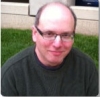 Gary Price (gprice@mediasourceinc.com) is a librarian, writer, consultant, and frequent conference speaker based in the Washington D.C. metro area. Before launching INFOdocket, Price and Shirl Kennedy were the founders and senior editors at ResourceShelf and DocuTicker for 10 years. From 2006-2009 he was Director of Online Information Services at Ask.com, and is currently a contributing editor at Search Engine Land.http://www.infodocket.com/2017/09/08/reuters-cambridge-university-press-rejects-new-request-to-block-academic-articles-in-china/Data Repositories: CoreTrustSeal, a New Certification Organization, LaunchesFiled by Gary Price on September 12, 2017From the ICSU World Data System (ICSU-WDS):The ICSU World Data System (ICSU-WDS) and the Data Seal of Approval (DSA) are pleased to announce the launch of a new certification organization: CoreTrustSeal.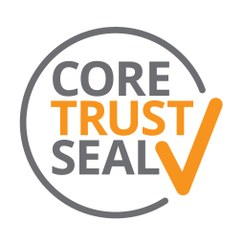 The CoreTrustSeal Board offers all interested data repositories a core-level certification based on the DSA–WDS Core Trustworthy Data Repositories Requirements catalogue and procedures. CoreTrustSeal Data Repository certification replaces the DSA certification and the WDS certification of Regular Members.The CoreTrustSeal is a community-based nonprofit organization promoting sustainable and trustworthy data infrastructures. It is governed by a Standards and Certification Board consisting of members drawn from the Assembly of Reviewers (by election) and the wider repositories stakeholders (appointed).Direct to CoreTrustSeal WebsiteAbout Gary Price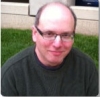 Gary Price (gprice@mediasourceinc.com) is a librarian, writer, consultant, and frequent conference speaker based in the Washington D.C. metro area. Before launching INFOdocket, Price and Shirl Kennedy were the founders and senior editors at ResourceShelf and DocuTicker for 10 years. From 2006-2009 he was Director of Online Information Services at Ask.com, and is currently a contributing editor at Search Engine Land.http://www.infodocket.com/2017/09/12/data-repositories-coretrustseal-a-new-certification-organization-launches/New ARL SPEC Kit Examines How Diversity Plans in Member Libraries Have Changed Since 2010Filed by Gary Price on September 12, 2017From the Association of Research Libraries:The Association of Research Libraries (ARL) has released Diversity and Inclusion, SPEC Kit 356, an exploration of how ARL member library diversity plans have changed since 2010. This SPEC Kit gathers information about the following topics: current recruitment and retention strategies that aim to increase the number of minority librarians in research libraries, staff development programs that foster an inclusive workplace and climate, how diversity programs have changed, and how libraries assess these efforts.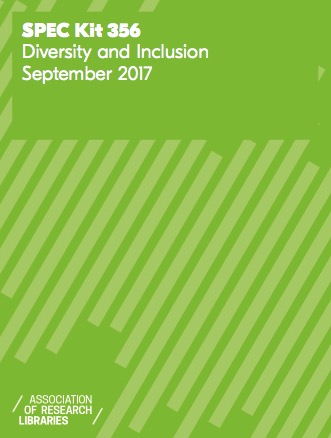 This SPEC Kit includes examples of diversity goals, visions, and statements; committee charges; mentoring programs; research resources; and job descriptions.Direct to SPEC Kit 356 (Read Online)Direct to SPEC Kit (Download)
179 pages; PDF.Direct to All ARL SPEC Kitshttp://www.infodocket.com/2017/09/12/new-arl-spec-kit-examines-how-diversity-plans-in-member-libraries-have-changed-since-2010/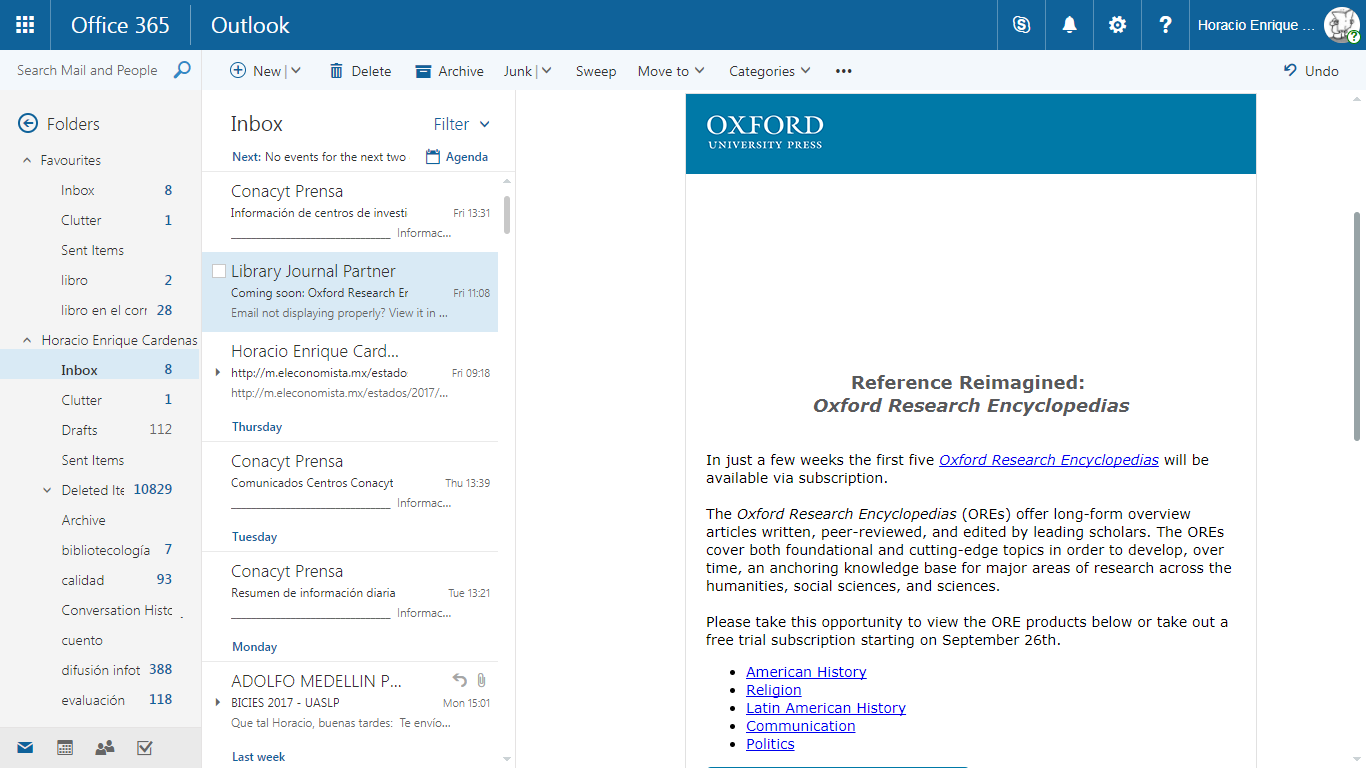 